n               Základní škola a Mateřská škola Sudkov, příspěvková organizace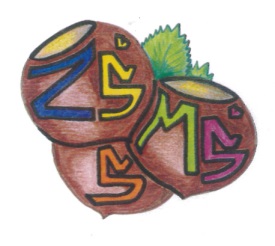 Sudkov 176, 788 21   IČ 709 90 930Telefon 583550116   e – mail : zssudkov@zssudkov.czwww.zssudkov.czVýsledky zápisudo mateřské školy pro školní rok 2021/2022Vyvěšeno: 12. 5. 2021			Mgr. Eva Kupková							    ředitelka školyRegistrační čísloRozhodnutí001/2021přijat(a) 002/2021přijat(a)003/2021přijat(a)004/2021přijat(a)005/2021přijat(a) 006/2021přijat(a)007/2021přijat(a)008/2021přijat(a)009/2021přijat(a)010/2021přijat(a)